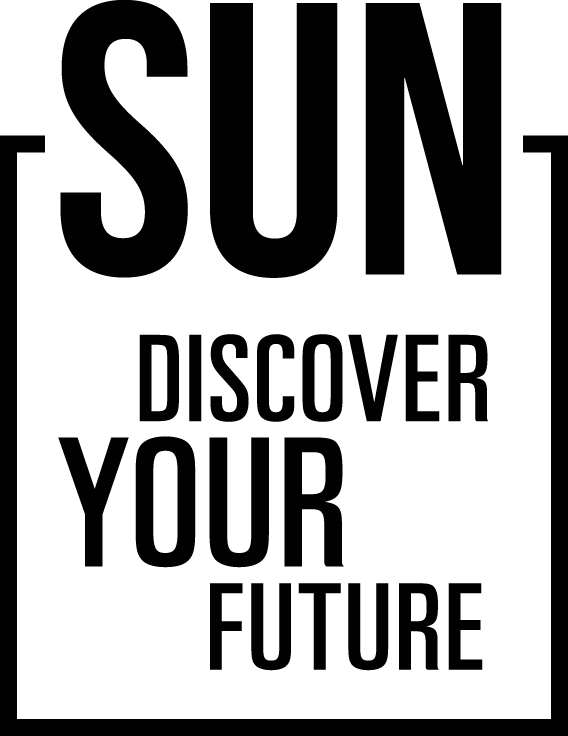 PROGRAMMES EXTENSION WORKBOOKActivity one:Use www.UCAS.com and the websites above to research some university courses and what opportunities they might offer you moving forward. Activity two:Chat to students, college & university staff on Future Steps to find out more about some of the answers you have just entered. Chatfuturesteps.co.ukStudents:Did you look at many other courses and modules before you chose this specific course?What made you choose this course at your university?Useful websites www.sunoutreach.org Our own website containing pupil and parent guides, links to workshops and events  www.whatuni.com Find University courses and compare them according to content and read honest reviews from existing and previous students  www.university.which.co.uk/advice/choosing-a-course  The Which? Guide to choosing a course that’s right for you  www.ucas.com/what-are-my-options/thinking-about-uni Visit the University and Colleges Admissions Service for advice and guidance on choosing a course including handy video guides www.careerpilot.org.uk/qualifications Visit Careerpilot to explore your options through interactive quizzes and information on providers near you  www.lmiforall.org.uk Local labour market information which could be useful to students picking courses based on local career options.CourseUniversity’s offering coursePotential careersAssessment typeNotese.gPoliticsUniversity of Winchester, Bournemouth University, University of SouthamptonCivil service, local government, MPExams and CourseworkCould combine with international relations or history